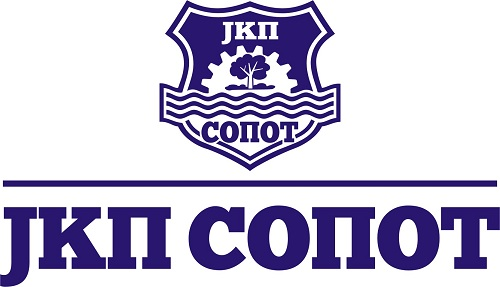 КОНКУРСНA ДОКУМЕНТАЦИЈAЈАВНА НАБАВКА МАЛЕ ВРЕДНОСТИ ДОБАРАграђевински материјалброј: 1.1.3. -7/2019Рок за пријем понуда 19.02.2019. до 12 h.Отварање понуда 19.02.2019.год у  12h 30 min.Укупан бр страна 28.Фебруар 2019. годинеНа основу чл. 39. и 61. Закона о јавним набавкама („Сл. гласник РС” бр. 124/2012, у даљем тексту: Закон), чл. 6. Правилника о обавезним елементима конкурсне документације у поступцима јавних набавки и начину доказивања испуњености услова („Сл. гласник РС” бр. 29/2013), Одлуке о покретању поступка јавне набавке број  1.1.3. - 7/2019 од 08.02.2019.године и Решења о спровођењу поступка од стране комисије за јавне набавке број 1.1.3. - 7/2019, од 08.02.2019.године, припремљена је:КОНКУРСНА ДОКУМЕНТАЦИЈАза јавну набавку мале вредности грађевински материјалброј:  1.1.3 – 7/2019Конкурсна документација садржи:I  ОПШТИ ПОДАЦИ О ЈАВНОЈ НАБАВЦИ1. Подаци о наручиоцу:Наручилац: ЈКП СопотАдреса: Кнеза Милоша 45а,11450 Сопот2. Врста поступка јавне набавкеПредметна јавна набавка се спроводи у поступку јавне набавке мале вредности у складу са Законом и подзаконским актима којима се уређују јавне набавке.3. Предмет јавне набавкеПредмет јавне набавке мале вредности број: је набавка добара -                 грађевинског материјала  1.1.3. - 7/2019.4. Контакт  Особа за контакт: Ивана Недељковић, Горанка Пердедај, тел: 011/8251-212Е - mail адреса и број факса:  ivana.jkpsopot@outlook.com  ; факс 011/8251-248II  ПОДАЦИ О ПРЕДМЕТУ ЈАВНЕ НАБАВКЕ1. Предмет јавне набавкеПредмет јавне набавке мале вредности број:   је набавка добара-грађевинског материјала  1.1.3. - 7/2019.Ознака и назив из општег речника набавке: 44110000III  ВРСТА, ТЕХНИЧКЕ КАРАКТЕРИСТИКЕ, КВАЛИТЕТ, НАЧИН ОБЕЗБЕЂИВАЊА ГАРАНЦИЈЕ КВАЛИТЕТА, ДОДАТНЕ УСЛУГЕТЕХНИЧКА СПЕЦИФИКАЦИЈА – ГРАЂЕВИНСКОГ МАТЕРИЈАЛАНабавка ће бити сукцесивна , у мањим количинама, а према исказаним потребама.IV  УСЛОВИ ЗА УЧЕШЋЕ У ПОСТУПКУ ЈАВНЕ НАБАВКЕ ИЗ ЧЛ. 75. ЗАКОНА И УПУТСТВО КАКО СЕ ДОКАЗУЈЕ ИСПУЊЕНОСТ ТИХ УСЛОВАУСЛОВИ ЗА УЧЕШЋЕ У ПОСТУПКУ ЈАВНЕ НАБАВКЕ ИЗ ЧЛ. 75. ЗАКОНАПраво на учешће у поступку предметне јавне набавке има понуђач који испуњава обавезне услове за учешће у поступку јавне набавке дефинисане чл. 75. Закона, и то:Да је регистрован код надлежног органа, односно уписан у одговарајући регистар (чл. 75. ст. 1. тач. 1) Закона);Да он и његов законски заступник није осуђиван за неко од кривичних дела као члан организоване криминалне групе, да није осуђиван за кривична дела против привреде, кривична дела против животне средине, кривично дело примања или давања мита, кривично дело преваре (чл. 75. ст. 1. тач. 2) Закона);Да је измирио доспеле порезе, доприносе и друге јавне дажбине у складу са прописима Републике Србије или стране државе када има седиште на њеној територији (чл. 75. ст. 1. тач. 4) Закона);Понуђач је дужан да при састављању понуде изричито наведе да је поштовао обавезе које произлазе из важећих прописа о заштити на раду, запошљавању и условима рада, заштити животне средине, као и да гарантује да нема забрану обављања делатности која је на смази у време подношења понуда (чл. 75. ст. 2. Закона).ДОДАТНИ УСЛОВ;Финансијски капацитет: минимум 4.000.000,00 дин пословни промет за претходне три године (2015,2016 и 2017).Уколико понуђач подноси понуду са подизвођачем, у складу са чланом 80. Закона, подизвођач мора да испуњава обавезне услове из члана 75. став 1. тач. 1) до 4) Закона и услов из члана 75. став 1. тачка 5) Закона, за део набавке који ће понуђач извршити преко подизвођача.Уколико понуду подноси група понуђача, сваки понуђач из групе понуђача, мора да испуни обавезне услове из члана 75. став 1. тач. 1) до 4) Закона.УПУТСТВО КАКО СЕ ДОКАЗУЈЕ ИСПУЊЕНОСТ УСЛОВАИспуњеност обавезних услова за учешће у поступку предметне јавне набавке, у складу са чл. 77. став 4. Закона, понуђач доказује достављањем Изјаве (Образац изјаве понуђача, дат је у поглављу IV одељак 3.), којом под пуном материјалном и кривичном одговорношћу потврђује да испуњава услове за учешће у поступку јавне набавке из чл. 75. Закона, дефинисане овом конкурсном документацијом.Изјава мора да буде потписана од стране овлашћеног лица понуђача и оверена печатом. Уколико Изјаву потписује лице које није уписано у регистар као лице овлашћено за заступање, потребно је уз понуду доставити овлашћење за потписивање.Испуњавање додатних услова доказује се достављањем:Финансијски капацитет-извештајем о бонитету за 2015,2016,2017 год. образац БОН-ЈН издаје АПР (за правна лица и предузетнике) и билансом успеха, пореским билансом и пореском пријавом за утврђивање пореза на доходак грађана на приход од самосталних делатности, издатом од стране надлежног пореског органа на чијој територији је регистровао обављање делатности за претходне три године 2015, 2016, и 2017. годину (за физичка лица).Уколико понуду подноси група понуђача, Изјава мора бити потписана од стране овлашћеног лица сваког понуђача из групе понуђача и оверена печатом. Уколико понуђач подноси понуду са подизвођачем, понуђач је дужан да достави Изјаву подизвођача (Образац изјаве подизвођача, дат је у поглављу IV одељак 3.), потписану од стране овлашћеног лица подизвођача и оверену печатом. Наручилац може пре доношења одлуке о додели уговора да тражи од понуђача, чија је понуда оцењена као најповољнија, да достави на увид оригинал или оверену копију свих или појединих доказа о испуњености услова.Ако понуђач у остављеном примереном року, који не може бити краћи од 5 дана, не достави на увид оригинал или оверену копију тражених доказа, наручилац ће његову понуду одбити као неприхватљиву.Понуђач није дужан да доставља на увид доказе који су јавно доступни на интернет страницама надлежних органа.Понуђач је дужан да без одлагања писмено обавести наручиоца о било којој промени у вези са испуњеношћу услова из поступка јавне набавке, која наступи до доношења одлуке, односно закључења уговора, односно током важења уговора о јавној набавци и да је документује на прописани начин.3. ОБРАЗАЦ ИЗЈАВЕ О ИСПУЊАВАЊУ УСЛОВА ИЗ ЧЛ. 75. ЗАКОНАИЗЈАВА ПОНУЂАЧАО ИСПУЊАВАЊУ УСЛОВА ИЗ ЧЛ. 75. ЗАКОНА У ПОСТУПКУ ЈАВНЕНАБАВКЕ МАЛЕ ВРЕДНОСТИУ складу са чланом 77. став 4. Закона, под пуном материјалном и кривичном одговорношћу, као заступник понуђача, дајем следећуИ З Ј А В УПонуђач  ________________________________________________ у поступку јавне набавке добара грађевински материјал 1.1.3. -7/2019 испуњава све услове из чл. 75. Закона, односно услове дефинисане конкурсном документацијом за предметну јавну набавку, и то:Понуђач је регистрован код надлежног органа, односно уписан у одговарајући регистар;Понуђач и његов законски заступник нису осуђивани за неко од кривичних дела као члан организоване криминалне групе, да није осуђиван за кривична дела против привреде, кривична дела против животне средине, кривично дело примања или давања мита, кривично дело преваре;Понуђач је измирио доспеле порезе, доприносе и друге јавне дажбине у складу са прописима Републике Србије (или стране државе када има седиште на њеној територији);Место:_____________                                                            Понуђач:Датум:_____________                         М.П.                     _____________________                                                        Напомена: Уколико понуду подноси група понуђача, Изјава мора бити потписана од стране овлашћеног лица сваког понуђача из групе понуђача и оверена печатом,у ком случају треба  ископирати Изјаву у потребном броју примерака.ИЗЈАВА ПОДИЗВОЂАЧАО ИСПУЊАВАЊУ УСЛОВА ИЗ ЧЛ. 75. ЗАКОНА У ПОСТУПКУ ЈАВНЕНАБАВКЕ МАЛЕ ВРЕДНОСТИУ складу са чланом 77. став 4. Закона, под пуном материјалном и кривичном одговорношћу, као заступник подизвођача, дајем следећуИ З Ј А В УПодизвођач______________________________________________________ у поступку јавне набавке добара грађевински материјал 1.1.3. - 7/2019 испуњава све услове из чл. 75. Закона, односно услове дефинисане конкурсном документацијом за предметну јавну набавку, и то:Подизвођач је регистрован код надлежног органа, односно уписан у одговарајући регистар;Подизвођач и његов законски заступник нису осуђивани за неко од кривичних дела као члан организоване криминалне групе, да није осуђиван за кривична дела против привреде, кривична дела против животне средине, кривично дело примања или давања мита, кривично дело преваре;Подизвођач је измирио доспеле порезе, доприносе и друге јавне дажбине у складу са прописима Републике Србије (или стране државе када има седиште на њеној територији).Место:_____________                                                            Подизвођач:Датум:_____________                         М.П.                     _____________________                                                        Уколико понуђач подноси понуду са подизвођачем, Изјава мора бити потписана од стране овлашћеног лица подизвођача и оверена печатом. V УПУТСТВО ПОНУЂАЧИМА КАКО ДА САЧИНЕ ПОНУДУ1. ПОДАЦИ О ЈЕЗИКУ НА КОЈЕМ ПОНУДА МОРА ДА БУДЕ САСТАВЉЕНАПонуђач подноси понуду на српском језику.2. НАЧИН НА КОЈИ ПОНУДА МОРА ДА БУДЕ САЧИЊЕНАПонуђач понуду подноси непосредно или путем поште у затвореној коверти или кутији, затворену на начин да се приликом отварања понуда може са сигурношћу утврдити да се први пут отвара. На полеђини коверте или на кутији навести назив и адресу понуђача. У случају да понуду подноси група понуђача, на коверти је потребно назначити да се ради о групи понуђача и навести називе и адресу свих учесника у заједничкој понуди.Понуду доставити на адресу: ЈКП Сопот, Кнеза Милоша 45а, 11450 Сопот,  са назнаком: ,,Понуда за јавну набавку мале вредности добара грађевински материјал, бр. 1.1.3. - 7/2019 - НЕ ОТВАРАТИ”. Рок за подношење понуда је  8 дана од дана објављивања позива  и Конкурсне документације на Порталу јавних набавки.Понуда се сматра благовременом уколико је примљена од стране наручиоца до  19.02.2019. године до 12,00 часова. Јавно отварање понуде обавиће се истог дана, 19.02.2019. пола сата након пријема понуде , 12,30 часова у просторијама ЈКП „СОПОТ“, Кнеза Милоша 45 а, Сопот.Уколико је понуда достављена непосредно наручилац ће понуђачу предати потврду пријема понуде. У потврди о пријему наручилац ће навести датум и сат пријема понуде. Понуда коју наручилац није примио у року одређеном за подношење понуда, односно која је примљена по истеку дана и сата до којег се могу понуде подносити, сматраће се неблаговременом.Понуђач је обавезан да понуду преда у форми која онемогућава убацивање или уклањање појединих документа након отварања исте.3.  ПОНУДА СА ВАРИЈАНТАМАПодношење понуде са варијантама није дозвољено.4. НАЧИН ИЗМЕНЕ, ДОПУНЕ И ОПОЗИВА ПОНУДЕУ року за подношење понуде понуђач може да измени, допуни или опозове своју понуду на начин који је одређен за подношење понуде.Понуђач је дужан да јасно назначи који део понуде мења односно која документа накнадно доставља. Измену, допуну или опозив понуде треба доставити на адресу: ЈКП Сопот, Кнеза Милоша 45а. 11450 Сопот,  са назнаком:„Измена понуде за јавну набавку мале вредности добара грађевински материјал бр. 1.1.3. -7/2019 - НЕ ОТВАРАТИ”, или„Допуна понуде за јавну набавку мале вредности добара грађевински материјал,, бр. 1.1.3. -7/2019 - НЕ ОТВАРАТИ”. или„Опозив понуде за јавну набавку мале вредности добара грађевински материјал, бр. 1.1.3. -7/2019 - НЕ ОТВАРАТИ”. или„Измена и допуна понуде за јавну набавку мале вредности добара грађевински материјал,, бр. 1.1.3. -7/2019 - НЕ ОТВАРАТИ”.На полеђини коверте или на кутији навести назив и адресу понуђача. У случају да понуду подноси група понуђача, на коверти је потребно назначити да се ради о групи понуђача и навести називе и адресу свих учесника у заједничкој понуди.По истеку рока за подношење понуда понуђач не може да повуче нити да мења своју понуду.5. УЧЕСТВОВАЊЕ У ЗАЈЕДНИЧКОЈ ПОНУДИ ИЛИ КАО ПОДИЗВОЂАЧ Понуђач може да поднесе само једну понуду. Понуђач који је самостално поднео понуду не може истовремено да учествује у заједничкој понуди или као подизвођач, нити исто лице може учествовати у више заједничких понуда.У Обрасцу понуде (поглавље VI), понуђач наводи на који начин подноси понуду, односно да ли подноси понуду самостално, или као заједничку понуду, или подноси понуду са подизвођачем.6. ПОНУДА СА ПОДИЗВОЂАЧЕМУколико понуђач подноси понуду са подизвођачем дужан је да у Обрасцу понуде (поглавље VI) наведе да понуду подноси са подизвођачем, проценат укупне вредности набавке који ће поверити подизвођачу,  а који не може бити већи од 50%, као и део предмета набавке који ће извршити преко подизвођача. Понуђач у Обрасцу понуде наводи назив и седиште подизвођача, уколико ће делимично извршење набавке поверити подизвођачу. Уколико уговор о јавној набавци буде закључен између наручиоца и понуђача који подноси понуду са подизвођачем, тај подизвођач ће бити наведен и у уговору о јавној набавци. Понуђач је дужан да за подизвођаче достави доказе о испуњености услова који су наведени у поглављу IV конкурсне документације, у складу са упутством како се доказује испуњеност услова (Образац изјаве из поглаваља IV одељак 3.).Понуђач у потпуности одговара наручиоцу за извршење обавеза из поступка јавне набавке, односно извршење уговорних обавеза, без обзира на број подизвођача. Понуђач је дужан да наручиоцу, на његов захтев, омогући приступ код подизвођача, ради утврђивања испуњености тражених услова.7. ЗАЈЕДНИЧКА ПОНУДАПонуду може поднети група понуђача.Уколико понуду подноси група понуђача, саставни део заједничке понуде мора бити споразум којим се понуђачи из групе међусобно и према наручиоцу обавезују на извршење јавне набавке, а који обавезно садржи податке из члана 81. ст. 4. тач. 1)  и  2) Закона и то податке о: Податке о члану групе  који ће бити носилац посла, односно који ће поднети понуду и који ће заступати групу понуђача пред наручиоцем иОпис послова  сваког од понуђача из групе понуђача у извршењу уговораГрупа понуђача је дужна да достави све доказе о испуњености услова који су наведени у поглављу IV конкурсне документације, у складу са упутством како се доказује испуњеност услова (Образац изјаве ).Понуђачи из групе понуђача одговарају неограничено солидарно према наручиоцу. Задруга може поднети понуду самостално, у своје име, а за рачун задругара или заједничку понуду у име задругара.Ако задруга подноси понуду у своје име за обавезе из поступка јавне набавке и уговора о јавној набавци одговара задруга и задругари у складу са законом.Ако задруга подноси заједничку понуду у име задругара за обавезе из поступка јавне набавке и уговора о јавној набавци неограничено солидарно одговарају задругари.8. НАЧИН И УСЛОВИ ПЛАЋАЊА, ГАРАНТНИ РОК, КАО И ДРУГЕ ОКОЛНОСТИ ОД КОЈИХ ЗАВИСИ ПРИХВАТЉИВОСТ  ПОНУДЕ8.1. Захтеви у погледу начина, рока и услова плаћања.Рок плаћања је у року до 45 дана [у складу са Законом о роковима измирења новчаних обавеза у комерцијалним трансакцијама („Сл. гласник РС” бр. 119/2012), од дана пријема рачуна.Плаћање се врши уплатом на рачун понуђача.Понуђачу није дозвољено да захтева аванс.8.2. Захтев у погледу рока испоруке добараДОБРА СЕ ИСПОРУЧУЈУ У СЕДИШТУ НАРУЧИОЦА – ФРАНКО СОПОТ.Добра се испоручују у складу са динамиком  и потребама Наручиоца.У цену добара су урачунати и трошкови испоруке.8.3. Захтев у погледу рока важења понудеРок важења понуде не може бити краћи од 30 дана од дана отварања понуда.У случају истека рока важења понуде, наручилац је дужан да у писаном облику затражи од понуђача продужење рока важења понуде.Понуђач који прихвати захтев за продужење рока важења понуде на може мењати понуду.9. ВАЛУТА И НАЧИН НА КОЈИ МОРА ДА БУДЕ НАВЕДЕНА И ИЗРАЖЕНА ЦЕНА У ПОНУДИЦена мора бити исказана у динарима, са и без пореза на додату вредност, са урачунатим свим трошковима које понуђач има у реализацији предметне јавне набавке, с тим да ће се за оцену понуде узимати у обзир цена без пореза на додату вредност.У цену су урачунати сви трошкови понуђача (испорука и остали трошкови).Цена је фиксна и не може се мењати. Ако је у понуди исказана неуобичајено ниска цена, наручилац ће поступити у складу са чланом 92. Закона.Ако понуђена цена укључује увозну царину и друге дажбине, понуђач је дужан да тај део одвојено искаже у динарима. 10. ЗАШТИТА ПОВЕРЉИВОСТИ ПОДАТАКА КОЈЕ НАРУЧИЛАЦ СТАВЉА ПОНУЂАЧИМА НА РАСПОЛАГАЊЕ, УКЉУЧУЈУЋИ И ЊИХОВЕ ПОДИЗВОЂАЧЕ Предметна набавка не садржи поверљиве информације које наручилац ставља на располагање.11. ДОДАТНЕ ИНФОРМАЦИЈЕ ИЛИ ПОЈАШЊЕЊА У ВЕЗИ СА ПРИПРЕМАЊЕМ ПОНУДЕЗаинтересовано лице може, у писаном облику [путем поште на адресу наручиоца, електронске поште на mail ivana.jkpsopot@outlook.com    или факсом на број 011/8251-212]  тражити од наручиоца додатне информације или појашњења у вези са припремањем понуде, најкасније 5 дана пре истека рока за подношење понуде. Наручилац ће заинтересованом лицу у року од 3 (три) дана од дана пријема захтева за додатним информацијама или појашњењима конкурсне документације, одговор доставити у писаном облику и истовремено ће ту информацију објавити на Порталу јавних набавки и на својој интернет страници. Додатне информације или појашњења упућују се са напоменом „Захтев за додатним информацијама или појашњењима конкурсне документације за јавну набавку мале вредности добара- добара грађевински материјал,, бр. 1.1.3. -7/2019.По истеку рока предвиђеног за подношење понуда наручилац не може да мења нити да допуњује конкурсну документацију. Тражење додатних информација или појашњења у вези са припремањем понуде телефоном није дозвољено. Комуникација у поступку јавне набавке врши се искључиво на начин одређен чланом 20. Закона.12. ДОДАТНА ОБЈАШЊЕЊА ОД ПОНУЂАЧА ПОСЛЕ ОТВАРАЊА ПОНУДА И КОНТРОЛА КОД ПОНУЂАЧА ОДНОСНО ЊЕГОВОГ ПОДИЗВОЂАЧА После отварања понуда наручилац може приликом стручне оцене понуда да у писаном облику захтева од понуђача додатна објашњења која ће му помоћи при прегледу, вредновању и упоређивању понуда, а може да врши контролу (увид) код понуђача, односно његовог подизвођача (члан 93. Закона). Уколико наручилац оцени да су потребна додатна објашњења или је потребно извршити контролу (увид) код понуђача, односно његовог подизвођача, наручилац ће понуђачу оставити примерени рок да поступи по позиву наручиоца, односно да омогући наручиоцу контролу (увид) код понуђача, као и код његовог подизвођача. Наручилац може уз сагласност понуђача да изврши исправке рачунских грешака уочених приликом разматрања понуде по окончаном поступку отварања. У случају разлике између јединичне и укупне цене, меродавна је јединична цена.Ако се понуђач не сагласи са исправком рачунских грешака, наручилац ће његову понуду одбити као неприхватљиву. 13. ДОДАТНО ОБЕЗБЕЂЕЊЕ ИСПУЊЕЊА УГОВОРНИХ ОБАВЕЗА ПОНУЂАЧА КОЈИ СЕ НАЛАЗЕ НА СПИСКУ НЕГАТИВНИХ РЕФЕРЕНЦИПонуђач који се налази на списку негативних референци који води Управа за јавне набавке, у складу са чланом 83. Закона, а који има негативну референцу за предмет набавке који није истоврстан предмету ове јавне набавке, а уколико таквом понуђачу буде додељен уговор, дужан је да у тренутку закључења уговора преда наручиоцу банкарску гаранцију за добро извршење посла, која ће бити са клаузулама: безусловна и платива на први позив. Банкарска гаранција за добро извршење посла издаје се у висини од 15%, од укупне вредности уговора без ПДВ-а, са роком важности који је 30 (тридесет) дана дужи од истека рока за коначно извршење посла. Ако се за време трајања уговора промене рокови за извршење уговорне обавезе, важност банкарске гаранције за добро извршење посла мора да се продужи.14. ВРСТА КРИТЕРИЈУМА ЗА ДОДЕЛУ УГОВОРА, ЕЛЕМЕНТИ КРИТЕРИЈУМА НА ОСНОВУ КОЈИХ СЕ ДОДЕЉУЈЕ УГОВОР И МЕТОДОЛОГИЈА ЗА ДОДЕЛУ ПОНДЕРА ЗА СВАКИ ЕЛЕМЕНТ КРИТЕРИЈУМАНаручилац ће као критеријум за оцењивање понуда и доделу Уговора применити економски најповољнију понуду – најниже понуђена цена 60 пондера, и трошковна економичност- удаљеност продајног места (стоваришта ) – 40 пондера.15. ЕЛЕМЕНТИ КРИТЕРИЈУМА НА ОСНОВУ КОЈИХ ЋЕ НАРУЧИЛАЦ ИЗВРШИТИ ДОДЕЛУ УГОВОРА У СИТУАЦИЈИ КАДА ПОСТОЈЕ ДВЕ ИЛИ ВИШЕ ПОНУДА СА ЈЕДНАКИМ БРОЈЕМ ПОНДЕРА ИЛИ ИСТОМ ПОНУЂЕНОМ ЦЕНОМ Наручилац ће као критеријум  за доделу Уговора применити економски најповољнију понуду,  и то на основу два елемента критеријума: 1. понуђена цена (најнижа понуђена цена без ПДВ- а. ) и 2.Трошковна економичност - удаљеност продајног места. У случају понуде понуђача који није у систему ПДВ-а, као критеријум за доделу Уговора Наручилац ће применити најнижи понуђени плативи износ, тј. најнижу понуђену цену са ПДВ –ом.Методологија доделе пондера је следећа:Понуда са најнижом понуђеном ценом добија максимални број пондера од 60 пондера. Свака следећа понуда добија број пондера применом следеће формуле: најнижа понуђена цена*максималан бр. пондера/цена из понуде која се рангира.Понуда са најкраћом понуђеном удаљеношћу продајног места ( стоваришта ) добија максималан број пондера од 40 пондера. Свака следећа понуда добија број пондера применом следеће формуле:најкраћа понуђена удаљеност продајног места *максмалан број пондера/удаљеност продајног места из понуде која се рангира.Уколико две или више понуде имају једнаки број пондера као најповољнија биће изабрана понуда оног  понуђача који понуди дужи рок важења понуде.Наручилац ће у случају потребе удаљеност понуђача измерити и прерачунати у километрима ( односно метрима ).16. ПОШТОВАЊЕ ОБАВЕЗА КОЈЕ ПРОИЗИЛАЗЕ ИЗ ВАЖЕЋИХ ПРОПИСА Понуђач је дужан да у оквиру своје понуде достави изјаву дату под кривичном и материјалном одговорношћу да је поштовао све обавезе које произилазе из важећих прописа о заштити на раду, запошљавању и условима рада, заштити животне средине, као и да гарантује да нема забрану обављања делатности која је на снази у време подношења понуде.  (Образац изјаве ).17. КОРИШЋЕЊЕ ПАТЕНТА И ОДГОВОРНОСТ ЗА ПОВРЕДУ ЗАШТИЋЕНИХ ПРАВА ИНТЕЛЕКТУАЛНЕ СВОЈИНЕ ТРЕЋИХ ЛИЦАНакнаду за коришћење патената, као и одговорност за повреду заштићених права интелектуалне својине трећих лица сноси понуђач.18. НАЧИН И РОК ЗА ПОДНОШЕЊЕ ЗАХТЕВА ЗА ЗАШТИТУ ПРАВА ПОНУЂАЧА Захтев за заштиту права може да поднесе понуђач, односно свако заинтересовано лице, или пословно удружење у њихово име. Захтев за заштиту права подноси се Републичкој комисији, а предаје наручиоцу. Примерак захтева за заштиту права подносилац истовремено доставља Републичкој комисији. Захтев за заштиту права се доставља непосредно, електронском поштом на mail ivana.jkpsopot@outlook.com  ; или факс 011/8251-212 или препорученом пошиљком са повратницом. Захтев за заштиту права се може поднети у току целог поступка јавне набавке, против сваке радње наручиоца, осим уколико Законом није другачије одређено. О поднетом захтеву за заштиту права наручилац обавештава све учеснике у поступку јавне набавке, односно објављује обавештење о поднетом захтеву на Порталу јавних набавки, најкасније у року од 2 дана од дана пријема захтева.Уколико се захтевом за заштиту права оспорава врста поступка, садржина позива за подношење понуда или конкурсне документације, захтев ће се сматрати благовременим уколико је примљен од стране наручиоца најкасније 3 дана пре истека рока за подношење понуда, без обзира на начин достављања.  У том случају подношења захтева за заштиту права долази до застоја рока за подношење понуда. После доношења одлуке о додели уговора из чл. 108. Закона или одлуке о обустави поступка јавне набавке из чл. 109. Закона, рок за подношење захтева за заштиту права је 5 дана од дана пријема одлуке. Захтевом за заштиту права не могу се оспоравати радње наручиоца предузете у поступку јавне набавке ако су подносиоцу захтева били или могли бити познати разлози за његово подношење пре истека рока за подношење понуда, а подносилац захтева га није поднео пре истека тог рока. Ако је у истом поступку јавне набавке поново поднет захтев за заштиту права од стране истог подносиоца захтева, у том захтеву се не могу оспоравати радње наручиоца за које је подносилац захтева знао или могао знати приликом подношења претходног захтева. Подносилац захтева је дужан да на рачун буџета Републике Србије уплати таксу од 60.000,00 динара (број жиро рачуна: 804-0000030976845-55, позив на број:97/18412000401410742321  подаци о броју или ознаци  јавне набавке поводом које се подноси захтев за заштиту права, шифра плаћања 153, или 253 , сврха: такса за ЗЗП , назив наручиоца, број или ознака јавне набавке поводом које се подноси захтев за заштиту права, Корисник: буџет Републике Србије .19. РОК У КОЈЕМ ЋЕ УГОВОР БИТИ ЗАКЉУЧЕНУговор о јавној набавци ће бити закључен са понуђачем којем је додељен уговор у року од 8 дана од дана протека рока за подношење захтева за заштиту права из члана 149. Закона. У случају да је поднета само једна понуда наручилац може закључити уговор пре истека рока за подношење захтева за заштиту права, у складу са чланом 112. став 2. тачка 5) Закона.VI ОБРАЗАЦ ПОНУДЕПонуда бр. ____________ од _____________ за јавну набавку мале вредности добара- добара грађевински материјал  1.1.3. -7/2019.1)ОПШТИ ПОДАЦИ О ПОНУЂАЧУ2) ПОНУДУ ПОДНОСИ: Напомена: заокружити начин подношења понуде и уписати податке о подизвођачу, уколико се понуда подноси са подизвођачем, односно податке о свим учесницима заједничке понуде, уколико понуду подноси група понуђача3) ПОДАЦИ О ПОДИЗВОЂАЧУ Напомена: Табелу „Подаци о подизвођачу“ попуњавају само они понуђачи који подносе  понуду са подизвођачем, а уколико има већи број подизвођача од места предвиђених у табели, потребно је да се наведени образац копира у довољном броју примерака, да се попуни и достави за сваког подизвођача.4) ПОДАЦИ О УЧЕСНИКУ  У ЗАЈЕДНИЧКОЈ ПОНУДИНапомена: Табелу „Подаци о учеснику у заједничкој понуди“ попуњавају само они понуђачи који подносе заједничку понуду, а уколико има већи број учесника у заједничкој понуди од места предвиђених у табели, потребно је да се наведени образац копира у довољном броју примерака, да се попуни и достави за сваког понуђача који је учесник у заједничкој понуди.За заједничку понудуСПОРАЗУМ О ИЗВРШЕЊУ ЈАВНЕ НАБАВКЕЗакључен између следећих  чланова групе понуђача, на основу чл. 81. ЗЈН:1.2.3.4.Члан 1.Чланови групе понуђача су сагласни да у име групе понуђача понуду поднесе и заступа групу пред наручиоцем: .......................................... , као и да ће исти члан бити носилац посла.Члан 2.Опис послова сваког понуђача из  групе понуђача  у извршењу уговораСпоразум закључили:1.2.ОПИС ПРЕДМЕТА НАБАВКЕ – добара грађевински материјал 1.1.3. - 5/2018Датум 					              Понуђач    М. П. _____________________________			________________________________Напомене: Образац понуде понуђач мора да попуни, овери печатом и потпише, чиме потврђује да су тачни подаци који су у обрасцу понуде наведени. Уколико понуђачи подносе заједничку понуду, група понуђача може да се определи да образац понуде потписују и печатом оверавају сви понуђачи из групе понуђача или група понуђача може да одреди једног понуђача из групе који ће попунити, потписати и печатом оверити образац понуде.Понуђач потписом и печатом гарантује да понуђени радови одговарају техничким спецификацијама које су предвиђене у III делу конкурсне документације. У цену морају бити урачунати сви трошкови понуђача.Датум 					              Понуђач    М. П. _____________________________			________________________________Напомене: Образац понуде понуђач мора да попуни, овери печатом и потпише, чиме потврђује да су тачни подаци који су у обрасцу понуде наведени. Уколико понуђачи подносе заједничку понуду, група понуђача може да се определи да образац понуде потписују и печатом оверавају сви понуђачи из групе понуђача или група понуђача може да одреди једног понуђача из групе који ће попунити, потписати и печатом оверити образац понуде.Понуђач потписом и печатом гарантује да понуђени радови одговарају техничким спецификацијама које су предвиђене у III делу конкурсне документације. У цену морају бити урачунати сви трошкови понуђача.   VII МОДЕЛ УГОВОРАУГОВОР о јавној набавци мале вредности добра – грађевински материјал 1.1.3.- 7/2019Закључен између:Наручиоца: ЈКП Сопот са седиштем у Сопоту, улица Кнеза Милоша 45а. ПИБ: 100224435  Матични број:  07006888Број рачуна: 205-34718-15 , Назив банке: Комерцијална Банка,Телефон/факс: 011/8251- 212кога заступа: ДиректорВесна Вујановић, дипл.екон.  (у даљем тексту: Наручилац, купац)  иПонуђача: ...............................................................................................................са седиштем у ............................................, улица ............................................., ПИБ:............................................. Матични број: .................................................Број рачуна: ............................................ Назив банке:........................................,Телефон:...................................................Телефакс:.............................................кога заступа........................................................................................................... (у даљем тексту: Понуђач, продавац),Основ уговора:ЈН Број: Број и датум одлуке о додели уговора:...............................................Понуда изабраног понуђача бр. ........................од...............................Члан 1.Предмет уговора: Набавка грађевинског материјала.Саставни део овог уговора су понуда и техничке спецификације, на страни 4,19,20 конкурсне докумenтације.Члан 2.Укупна јединична цена без ПДВ-а износи.................. Укупна цена са ПДВ-ом ......................, у цену су урачунати  сви трошкови понуђача (испорука и остали трошкови).   Цена је фиксна и не може се мењати. Члан 3.Обавеза испоручиоца  је: да поседује  добра која су предмет набавке и да исте има на стању у сваком тренутку према исказаној тражњи, а поготово хитности  и како би наручиоца према потраживању снабдевао континуирано.Обавеза испоручиоца  је: да испоручи  добра на седишта нарчиоца  у складу са динамиком и потребама Наручиоца у току трајања уговораИспоручилац је дужан да испоручи добра одговарајућег квалитета.Члан 4.Обавезе Наручиоца у погледу плаћања  уговорене цене одређена је у складу са Законом о роковима измирења новчаних обавеза у комерцијалним трансакцијама („Сл. гласник РС” бр. 119/2012,68/2015) и износи до 45 дана од пријема рачуна-отпремнице.Члан 5.Пријем добра врши се од стране овлашћеног представника Наручиоца и у присуству овлашћеног представника Испоручилац,  пријем потврђује потписом овлашћени представник Наручиоца. Овлашћени представник Наручиоца је дужан да прегледа сва испоручена добра и да саопшти примедбе овлашћеном представнику Испоручиоца  у погледу видљивих недостатака. Члан 6.Испоручилац Наручиоцу гарантује да ће испоручити добра у складу са свим техничким описима, карактеристикама и спецификацијама датим у оквиру конкурсне документације и понуде, које су у прилогу овог уговора.Члан 7.Наручилац може раскинути уговор уколико Испоручилац касни са испоруком   уколико понуђач промени цену  из понуде, уколико испоручена добра не одговарају свим техничким описима, карактеристикама и спецификацијама датим у оквиру конкурсне документације и понуде.Члан 8.На питања која нису регулисана овим уговором примењиваће се одредбе важећег Закона о  облигационим односима.Члан 9.Уговор се потписује за 2019 год, на период од годину дана до износа процењене вредности јавне набавке са одступањем у смислу увећања обима набавке за 5% више у скалду са законом.Наручилац задржава право да  набавку реализује у мањем износу у зависности од количине расположивих средстава предвиђених финансијским планом пословања.Уговор производи правна дејства од дана потписивања.Настали спорови између уговорних страна решава ће се споразумно, у духу добре пословне сарадње, а уколико то не буде могуће признају надлежност суда у Сопоту.Члан 10. Уговор је сачињен у 4 (четири) истоветна примерака, од којих по 2 (два) задржава свака уговорна страна за своје потребе. Наручилац                                                                           Понуђач..................................................                                         ............................................Напомена: Овај модел уговора представља садржину уговора који ће бити закључен са изабраним понуђачем, као и да ће наручилац, ако понуђач без оправданих разлога одбије да закључи уговор о јавној набавци, након што му је уговор додељен, Управи за јавне набавке доставити доказ негативне референце, односно исправу о реализованом средству обезбеђења испуњења обавеза у поступку јавне набавке.VIII ОБРАЗАЦ ТРОШКОВА ПРИПРЕМЕ ПОНУДЕУ складу са чланом 88. став 1. Закона, понуђач__________________________ [навести назив понуђача], доставља укупан износ и структуру трошкова припремања понуде, како следи у табели:Трошкове припреме и подношења понуде сноси искључиво понуђач и не може тражити од наручиоца накнаду трошкова.Ако је поступак јавне набавке обустављен из разлога који су на страни наручиоца, наручилац је дужан да понуђачу надокнади трошкове израде узорка или модела, ако су израђени у складу са техничким спецификацијама наручиоца и трошкове прибављања средства обезбеђења, под условом да је понуђач тражио накнаду тих трошкова у својој понуди.Напомена: достављање овог обрасца није обавезноIX  ОБРАЗАЦ ИЗЈАВЕ О НЕЗАВИСНОЈ ПОНУДИУ складу са чланом 26. Закона, ________________________________________,                                                                             (Назив понуђача)даје: ИЗЈАВУ О НЕЗАВИСНОЈ ПОНУДИПод пуном материјалном и кривичном одговорношћу потврђујем да сам понуду у поступку јавне набавке добара грађевински материјал:1.1.3. – 7/2019, поднео независно, без договора са другим понуђачима или заинтересованим лицима.Напомена: у случају постојања основане сумње у истинитост изјаве о независној понуди, наручулац ће одмах обавестити организацију надлежну за заштиту конкуренције. Организација надлежна за заштиту конкуренције, може понуђачу, односно заинтересованом лицу изрећи меру забране учешћа у поступку јавне набавке ако утврди да је понуђач, односно заинтересовано лице повредило конкуренцију у поступку јавне набавке у смислу закона којим се уређује заштита конкуренције. Мера забране учешћа у поступку јавне набавке може трајати до две године. Повреда конкуренције представља негативну референцу, у смислу члана 82. став 1. тачка 2) Закона. Уколико понуду подноси група понуђача, Изјава мора бити потписана од стране овлашћеног лица сваког понуђача из групе понуђача и оверена печатом.X  ОБРАЗАЦ ИЗЈАВЕ О ПОШТОВАЊУ ОБАВЕЗА  ИЗ ЧЛ. 75. СТ. 2. ЗАКОНАУ вези члана 75. став 2. Закона о јавним набавкама, као заступник понуђача дајем следећу ИЗЈАВУПонуђач................................[навести назив понуђача]у поступку јавне набавке добара-водоводних цеви поштовао је обавезе које произлазе из важећих прописа о заштити на раду, запошљавању и условима рада, заштити животне средине и гарантује да нема забрану обаљања делатности која је на снази у време подношења понуде.          Датум 		           Понуђач________________                        М.П.                   __________________Напомена: Уколико понуду подноси група понуђача, Изјава мора бити потписана од стране овлашћеног лица сваког понуђача из групе понуђача и оверена печатом.ПоглављеНазив поглављаРед.бр. стр.IОпшти подаци о јавној набавци3IIПодаци о предмету јавне набавке3IIIВрста, техничке карактеристике, квалитет, начин обезбеђивања гаранције квалитета, додатне услуге 4IVУслови за учешће у поступку јавне набавке из чл. 75. Закона и упутство како се доказује испуњеност тих услова5-9VУпутство понуђачима како да сачине понуду10-15VIОбразац понуде16-20VIIМодел уговора22VIIIОбразац трошкова припреме понуде25IXОбразац изјаве о независној понуди26XОбразац изјаве о поштовању обавеза из члана 75. Став 2 Закона о јавним набавкама.27Р.БРВРСТАКОЛИЧИНЕМЕРНА ЈЕДИНИЦА1.ГИТЕР БЛОКОВИ(Димен.19*20*25)500ком2.БЛОК БЕТОНСКИ(Димен.40*20*12)200ком3.ЦЕМЕНТ5000kg4.АРМАТУРНА МРЕЖА 4,6,8,103500kg5.ЦРЕП 2500ком6.ЋЕРАМИДА ЗА МАЈИЕ150ком7.КРОВНА ФОЛИЈА200m28.СТИРОПОРДебљине 5cm350ком9.МРЕЖИЦЕ ЗА ФАСАДУ300m210.ЛЕПАК ЗА СТИОПОР700kg11.КЕРАМИЧКЕ ПЛОЧИЦЕ ЗИДНЕ                II  КЛАСА100m212.КЕРАМИЧКЕ ПЛОЧИЦЕ ПОДНЕ II  КЛАСА50m213.ЛЕПАК ЗА ПЛОЧИЦЕ50kg14.ПЛЕТЕНА ЖИЦА1000 m215.БОДЉИКАВА ЖИЦА100kg16.КАМЕНА ВУНАДебљине 5cm100m217.ОСБ ТАБЛА(Дименз.2,5*1,25)20ком18.АРМИРАНАЦЕВ БЕТОНСКА Ǿ400/1000100комНазив понуђача:Адреса понуђача:Матични број понуђача:Порески идентификациони број понуђача (ПИБ):Име особе за контакт:Електронска адреса понуђача (e-mail):Телефон:Телефакс:Број рачуна понуђача и назив банке:Лице овлашћено за потписивање уговораА) САМОСТАЛНО Б) СА ПОДИЗВОЂАЧЕМВ) КАО ЗАЈЕДНИЧКУ ПОНУДУ1)Назив подизвођача:Адреса:Матични број:Порески идентификациони број:Име особе за контакт:Проценат укупне вредности набавке који ће извршити подизвођач:Део предмета набавке који ће извршити подизвођач:2)Назив подизвођача:Адреса:Матични број:Порески идентификациони број:Име особе за контакт:Проценат укупне вредности набавке који ће извршити подизвођач:Део предмета набавке који ће извршити подизвођач:1)Назив учесника у заједничкој понуди:Адреса:Матични број:Порески идентификациони број:Име особе за контакт:2)Назив учесника у заједничкој понуди:Адреса:Матични број:Порески идентификациони број:Име особе за контакт:3)Назив учесника у заједничкој понуди:Адреса:Матични број:Порески идентификациони број:Име особе за контакт:Р.БРВРСТАКОЛИЧИНЕ     МЕРНА ЈЕДИНИЦАЈЕДИНИЧНА ЦЕНАЦЕНА БЕЗ ПДВ - АПДВУКУПНА ЦЕНА СА ПДВ -ОМ(1)(2)(3)(4)(2*4)(5)(5+(2*4))1.ГИТЕР БЛОКОВИ(Димен.19*20*25)500Ком    2.БЛОК БЕТОНСКИ(Димен.40*20*12)200Ком    3.ЦЕМЕНТ5000kg4.АРМАТУРНА МРЕЖА 4,6,8,103500kg5.ЦРЕП2500Ком    6.ЋЕРАМИДА ЗА МАЈИЕ150ком7.КРОВНА ФОЛИЈА200m28.СТИРОПОР дебљине 5cm350Ком    9.МРЕЖИЦЕ ЗА ФАСАДУ300m210.ЛЕПАК ЗА СТИОПОР700kg11.КЕРАМИЧКЕ ПЛОЧИЦЕ ЗИДНЕ                II  КЛАСА100m212.КЕРАМИЧКЕ ПЛОЧИЦЕ ПОДНЕ II  КЛАСА50m213.ЛЕПАК ЗА ПЛОЧИЦЕ50kg14.ПЛЕТЕНА ЖИЦА1000 m215.БОДЉИКАВА ЖИЦА100kg16.КАМЕНА ВУНАДебљине 5cm100m217.ОСБ ТАБЛА 15mm(Дименз.2,5*1,25)20Kom18.АРМИРАНАЦЕВ БЕТОНСКА Ǿ400/1000100комУ  К  У  П  Н  О( УДАЉЕНОСТ ПРОДАЈНОГ МЕСТА ОД НАРУЧИОЦА)ИЗРАЗИТИ У КМ( УДАЉЕНОСТ ПРОДАЈНОГ МЕСТА ОД НАРУЧИОЦА)ИЗРАЗИТИ У КМ( УДАЉЕНОСТ ПРОДАЈНОГ МЕСТА ОД НАРУЧИОЦА)ИЗРАЗИТИ У КМ( УДАЉЕНОСТ ПРОДАЈНОГ МЕСТА ОД НАРУЧИОЦА)ИЗРАЗИТИ У КМРОК ВАЖЕЊА ПОНУДЕ(не краћи од 30 дана )РОК ВАЖЕЊА ПОНУДЕ(не краћи од 30 дана )РОК ВАЖЕЊА ПОНУДЕ(не краћи од 30 дана )РОК ВАЖЕЊА ПОНУДЕ(не краћи од 30 дана )ВРСТА ТРОШКАИЗНОС ТРОШКА У РСДУКУПАН ИЗНОС ТРОШКОВА ПРИПРЕМАЊА ПОНУДЕДатум:М.П.Потпис понуђачаДатум:М.П.Потпис понуђача